Preferred New Appointment Agency ProfileYears in the industry 5+ yearsYears in agency 2+ yearsAgency has a personal lines focusAgency preferably has/follows a formal written business planAgency management system in placeActive website and social media presence requiredCommitment to offering Intellidrive (PA/MD) and paperless on all new businessAgency committed to using Travelers Customer Care Center(CCC) ProgramProfitable with current carriers Account rounded focus – minimum of 4+ policies a month with Travelers 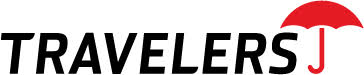 